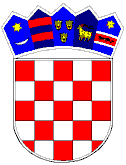 REPUBLIKA HRVATSKAVUKOVARSKO-SRIJEMSKA ŽUPANIJAOPĆINA TOMPOJEVCIOPĆINSKO VIJEĆE KLASA: 363-01/18-04/02URBROJ: 2196/07-18-1Tompojevci, 31.01. 2018.Temeljem članka 36. stavka 13.  Zakona o održivom gospodarenju otpadom (»Narodne novine« broj 94/13 i 73/17) i članka 29. Statuta Općine Tompojevci („Službeni vjesnik“ Vukovarsko-srijemske županije broj 05/13, 02/15 i 05/16) Općinsko vijeće Općine Tompojevci na 6. sjednici održanoj  dana 31.01.2018. godine, donijelo je:ODLUKU
o mjerama za sprječavanje nepropisnog odbacivanja otpada i mjerama za uklanjanje odbačenog otpadaČlanak 1.Ovom odlukom utvrđuje se način provedbe:mjera za sprječavanje nepropisnog odbacivanja otpada, mjera za uklanjanje otpada odbačenog u okoliš. Kada uklanjanje odbačenog otpada podrazumijeva mjere koje nisu uređene ovom Odlukom, primijeniti će se Zakon neposredno. Članak 2.Nepropisno odbačeni otpad u smislu ove Odluke predstavlja otpad koji je nepropisno odložen u okoliš izvan mjesta koje je predviđeno za odlaganje, odnosno otpad koji je odložen protivno odredbama Zakona o održivom gospodarenju otpadom („Narodne novine“ broj 94/13, 73/17) i Uredbe o gospodarenju komunalnim otpadom („Narodne novine“ broj 50/17).Članak 3.Mjere iz članka 1. točke 1. ove odluke su:uspostava sustava za zaprimanje obavijesti o nepropisno odbačenom otpadu;uspostava sustava evidentiranja lokacija odbačenog otpada;provedba redovitog godišnjeg nadzora područja Općine Tompojevci radi utvrđivanja postojanja odbačenog otpada, a posebno lokacija na kojima je u prethodne dvije godine evidentirano postojanje odbačenog otpada;označavanje onečišćenih lokacija oznakama o zabrani odlaganja otpada;edukacija i informiranje građana o načinu zbrinjavanja različitih vrsta otpada u skladu sa relevantnim zakonskim odredbama.Članak 4.Sustav zaprimanja obavijesti o nepropisno odbačenom otpadu uspostavlja se putem web stranice Općine Tompojevci, u za to posebno označenoj rubrici „Nepropisno odbačeni otpad“, gdje se ispunjavanjem priloženog obrasca o nepropisno odbačenom otpadu i njegovom dostavom na službeni e-mail Općine Tompojevci (opcina-tompojevci@vk.t-com.hr) ili poštom na adresu Općine (A.G. Matoša 1, Tompojevci), o tome izvještava nadležni komunalni redar, koji po prijavi postupa u skladu s propisima radnog mjesta.Članak 5.Općina Tompojevci će uspostaviti sustav evidentiranja lokacija odbačenog otpada, putem komunalnog redara koji će nakon zaprimanja prijava i evidentiranja lokacija o tome voditi bazu podataka (koja sadrži podatke o nepropisno odloženom otpadu kao i kartografski prikaz lokacije odbačenog otpada).Članak 6.Redoviti godišnji nadzor područja Općine Tompojevci radi utvrđivanja postojanja odbačenog otpada, a posebno lokacija na kojima je u prethodne dvije godine evidentirano postojanje odbačenog otpada obavlja komunalni redar.Članak 7.Lokacije na kojima je evidentirano nepropisno odlaganje otpada mogu se označiti odgovarajućim pločama o zabrani odlaganja otpada.  Ukoliko je otpad odložen na određenoj lokaciji u više navrata može se u cilju sprječavanja ponovnog odlaganja postaviti zaštitna ograda ili uspostaviti sustav video nadzora.Članak 8.Radi provedbe mjera iz članka 1. točke 2. ove odluke, komunalni redar rješenjem naređuje vlasniku, odnosno posjedniku nekretnine, ako vlasnik nije poznat, na kojem je nepropisno odložen otpad uklanjanje tog otpada, odnosno osobi koja, sukladno posebnom propisu, upravlja određenim područjem (dobrom), ako je otpad odložen na tom području (dobru).Rješenjem iz stavka 1. ovog članka određuje se: lokacija odbačenog otpada, procijenjena količina otpada, obveznik uklanjanja otpada, te obveza uklanjanja otpada predajom ovlaštenoj osobi za gospodarenje tom vrstom otpada u roku koji ne može biti duži od 6 mjeseca od dana zaprimanja rješenja.Članak 9.Protiv rješenja iz članka 8. ove odluke može se izjaviti žalba nadležnom Upravnom tijelu Vukovarsko-srijemske županije.Članak 10.Istekom roka određenog rješenjem iz članka 8. ove odluke komunalni redar utvrđuje ispunjavanje obveze određene rješenjem. Ako komunalni redar utvrdi da obveza određena rješenjem iz članka 8. ove odluke nije izvršena, Općina Tompojevci dužna je osigurati uklanjanje tog otpada predajom ovlaštenoj osobi za gospodarenje tom vrstom otpada.Općina Tompojevci  ima pravo na naknadu troškova uklanjanja otpada iz stavka 1. ove odluke od vlasnika, odnosno posjednika nekretnine,  ako vlasnik nije poznat, odnosno od osobe koja, sukladno posebnom propisu, upravlja određenim područjem (dobrom) na kojem se otpad nalazio.Članak 11.Ako komunalni redar utvrdi postojanje opravdane sumnje da je opasni ili drugi otpad odbačen na nekretnini čiji vlasnik, odnosno posjednik, ako vlasnik nekretnine nije poznat, odnosno osoba koja, sukladno posebnom propisu, upravlja određenim područjem (dobrom), ne dopušta pristup radi utvrđivanja činjeničnog stanja u vezi odbačenog otpada, komunalni redar ovlašten je zatražiti nalog suda i asistenciju djelatnika ministarstva nadležnog za unutarnje poslove radi pristupa na nekretninu u svrhu utvrđivanja činjenica.Članak 12.Općinski načelnik dužan je izvješće o lokacijama i količinama odbačenog otpada, troškovima uklanjanja odbačenog otpada i provedbi mjera iz članka 3. ove odluke podnijeti Općinskom vijeću do 31. ožujka tekuće godine za prethodnu kalendarsku godinu.Članak 13.Općinsko vijeće dužno je, temeljem izvješća iz članka 8. ove odluke, donijeti odluku o provedbi posebnih mjera sprječavanja odbacivanja otpada u odnosu na lokacije na kojima je u više navrata utvrđeno nepropisno odbacivanje otpada.Članak 14.Sredstva za provedbu mjera iz članka 3. ove odluke osiguravaju se u proračunu Općine Tompojevci.Članak 15.Ova Odluka stupa na snagu osmog dana od dana objave u „Službenom vjesniku“ Vukovarsko-srijemske županije.								Predsjednik Općinskog vijeća								        Dubravko Martić